МИНИСТЕРСТВО образования красноярскОГО краЯкраевое государственное бюджетное профессиональноЕ образовательное учреждение«ЭВЕНКИЙСКИЙ МНОГОПРОФИЛЬНЫЙ ТЕХНиКУМ» Основная профессиональная образовательная программасреднего профессионального образования по программе подготовки квалифицированных рабочих и служащихпо профессии 43.01.02 Парикмахер квалификация – парикмахерФорма обучения: очнаяСрок освоения: 2 года 10 месяцевНа базе: основного общего образованияФГОС СПО утвержден приказом Министерства образования и науки Российской Федерации от 02 августа 2013г. N 730 (в новой ред. Приказа Минобрнауки России от 09.04.2015 N 389)Вводится в действие с момента утвержденияТура2019Основная профессиональная образовательная программа составлена на основе федерального государственного образовательного стандарта среднего профессионального образования по профессии 43.01.02  ПарикмахерРазработчики:- Паникаровская Л.В. - директор КГБПОУ «Эвенкийский многопрофильный техникум»;- Пахомова Л.В. - заместитель директора по учебно-производственной работе КГБПОУ «Эвенкийский многопрофильный техникум»;- Конакова Л.В. – преподаватель спецдисциплин КГБПОУ «Эвенкийский многопрофильный техникум»;Основная  профессиональная образовательная программа рассмотрена на заседаниях предметно-цикловых комиссий и утверждена на методическом совете КГБПОУ «Эвенкийский многопрофильный техникум»;________________________________________/Т.И. Алдиева/СОДЕРЖАНИЕ 1. Общие положения 1.1. Нормативно-правовые основы разработки основной профессиональной образовательной программы 1.2. Нормативный срок освоения программы2. Характеристика профессиональной деятельности выпускников и требования к результатам освоения основной профессиональной образовательной программы 2.1. Область и объекты профессиональной деятельности 2.2. Виды профессиональной деятельности и компетенции3. Документы, определяющие  содержание и организацию образовательного процесса. 3.1. График учебного процесса3.2. Рабочий учебный план3.3. Программы дисциплин общепрофессионального цикла3.4. Программы учебных и производственных практик4. Контроль и оценка результатов освоения ППКРС  4.1. Контроль и оценка освоения основных видов профессиональной деятельности, профессиональных и общих компетенций 4.2. Кадровое обеспечение реализации ОПОП4.3. Материально-техническое обеспечение учебного процесса5. Оценка результатов освоения основной профессиональной образовательной программы 5.1 Контроль и оценка достижений обучающихся5.2 Порядок выполнения и защиты выпускной квалификационной работы  5.3 Организация итоговой государственной  аттестации выпускниковПриложения: Рабочие  программы учебных дисциплин и профессиональных модулей.6. Характеристика среды учреждения, обеспечивающей развитие общекультурных (социально-личностных) компетенций выпускника.7.Лист внесения изменений Приложения:Учебный планРабочие программы по профессииКадровое обеспечение учебного процессаУчебно-методическое    и    информационное    обеспечение  учебного процесса  Материально-техническое обеспечение учебного процесса           1.Общие положения 1.1. Основная профессиональная программа (ОПОП) профессии 43.01.02 Парикмахер  ОПОП  представляет  собой  систему  документов,  разработанную  и утвержденную  в  КГБПОУ «Эвенкийский многопрофильный техникум»  с  учетом  требований  рынка  труда  на  основе  Федерального  государственного  образовательного  стандарта  среднего  профессионального образования (ФГОС СПО) по профессии 43.01.02 Парикмахер, от 02 августа  2013 г. N 730 (ред. Приказа Минобрнауки России от 09.04.2015 N 389) , зарегистрировано в Минюсте России 20 августа  2013 г. N 29644.ОПОП регламентирует цели, ожидаемые результаты, содержание, условия и  технологии  реализации  образовательного  процесса,  оценку  качества подготовки выпускника по данной специальности и включает в себя: учебный план, аннотации на рабочие программы учебных дисциплин (модулей) и другие материалы,  обеспечивающие  качество  подготовки  обучающихся,  а  также аннотации программ учебной и производственной практик, график учебного процесса  и  методические  материалы,  обеспечивающие  реализацию соответствующей образовательной программы. Цель (миссия) ППКРСЦель подготовки специалистов по основной профессиональной образовательной программе среднего профессионального образования - обеспечение достижения обучающимися результатов, соответствующих требованиям ФГОС СПО профессии 43.01.02 Парикмахер; подготовка специалиста среднего профессионального образования – парикмахер. В области обучения целью программы является подготовка специалиста, обладающего общими и профессиональными компетенциями, в соответствии с требованиями ФГОС, способного к саморазвитию и самообразованию.  В  области  воспитания личности  целью  программы  является формирование  социально-личностных  и  профессионально  важных  качеств выпускников:  целеустремленности,  организованности,  трудолюбия, коммуникабельности,  умения  работать  в  коллективе,  ответственности  за конечный результат профессиональной деятельности, адаптивности. Миссия подготовки специалистов по основной профессиональной образовательной программе среднего профессионального образования по профессии 43.01.02 Парикмахер: выпускник должен быть готов к профессиональной деятельности по оказанию парикмахерских услуг населению.Нормативные документы для разработки ОПОП профессии 43.01.02 ПарикмахерОПОП представляет собой систему документов, разработанную и утвержденную в КГБПОУ «Эвенкийский многопрофильный техникум» с учетом требований рынка труда на основе Федерального государственного образовательного стандарта среднего профессионального образования (ФГОС СПО) по профессии 43.01.02 ПарикмахерОПОП регламентирует цели, ожидаемые результаты, содержание, условия и технологии реализации образовательного процесса, оценку качества подготовки выпускника по данной профессии  и включает в себя: учебный план, аннотации на рабочие программы учебных дисциплин (модулей) и другие материалы, обеспечивающие качество подготовки обучающихся, а также аннотации программ учебной и производственной практик, график учебного процесса и методические материалы, обеспечивающие реализацию соответствующей образовательной программы.       Нормативную правовую базу разработки ОПОП составляют:Федеральный закон Российской Федерации «Об образовании в Российской Федерации» от 29 декабря 2012 г. №273-ФЗ;Федеральный государственный образовательный стандарт по профессии среднего профессионального образования (далее - СПО) по профессии 43.01.02 Парикмахер, от 02 августа  2013 г. N 730 (ред. Приказа Минобрнауки России от 09.04.2015 N 389) , зарегистрировано в Минюсте России 20 августа  2013 г. N 29644.Порядок организации и осуществления образовательной деятельности по образовательным программам среднего профессионального образования, утвержденному приказом Министерства образовании и науки Российской федерации от 14.06.2013 № 464.Рекомендации ФГАУ «ФИРО» по организации получения среднего общего образования в пределах освоения образовательных программ среднего профессионального образования на базе основного общего образования с учетом требований федеральных государственных образовательных стандартов и получаемой профессии (письмо Департамента государственной политики в сфере подготовки рабочих кадров и ДПО Минобрнауки России от 17.03.2015 № 06-259).Положение о практике обучающихся, осваивающих основные профессиональные образовательные программы среднего профессионального образования утвержденному приказом Министерства образования и науки РФ от 18.04.201З №291;Порядок проведения государственной итоговой аттестации по образовательным программам среднего профессионального образования, утвержденному приказом Министерства образования и науки РФ от 16 августа 2013г № 968;Примерные программы общеобразовательных учебных дисциплин, разработанных для профессиональных образовательных организаций, и рекомендованных федеральным государственным автономным учреждением «Федеральный институт развития образования» (ФГАУ «ФИРО»)  в качестве примерных программ для реализации основной профессиональной образовательной программы СПО на базе основного общего образования  с получением среднего общего образования (Протокол № 3 от 21 июля 2015 г. ФГАУ «ФИРО»).Приказ Министерства образования и науки Российской Федерации (Минобрнауки России) от 18.04.2013 N 291ФЗ «О воинской обязанности и военной службе от 28.03.1998 г. №53»;Постановление правительства РФ № 1441 «Положение о подготовке граждан Российской Федерации к военной службе» от 31.12. 1999 года;Приказ Министра обороны и Министерства образования и науки №96/134 от 24 февраля 2010 г. «Об утверждении     Инструкции об организации обучения граждан Российской Федерации начальным знаниям в области обороны и их подготовки по основам военной службы в образовательных учреждениях среднего (полного) общего образования, образовательных учреждениях начального профессионального и среднего профессионального образования и учебных пунктах» (Зарегистрировано в Минюсте РФ 12.04.2010 № 16866).1.2.  Нормативный срок освоения программыСрок освоения ОПОП профессии  43.01.02 ПарикмахерТрудоемкость ОПОПТрудоемкость  ППКРС по профессии 43.01.02 Парикмахер включает в себя все виды аудиторной и внеаудиторной самостоятельной работы обучающегося, промежуточную аттестацию, учебную практику,  производственную практику, подготовку выпускной квалификационной работы, государственную итоговую аттестацию.При нормативном сроке освоения ППКРС при очной форме получения образования   2 года 10 месяцев:  - итого по ППКРС  - 5012  часов, в том числе: максимальной учебной нагрузки обучающегося – 4935 часа, включая: обязательной аудиторной учебной нагрузки обучающегося – 2772 часа; самостоятельной работы обучающегося – 1426 часов; вариативная часть циклов – 216 часов, включая обязательную аудиторную учебную нагрузку обучающегося – 144 часов; учебной и производственной практики – 1404  часа.Основная профессиональная образовательная программа по профессии 43.01.02 Парикмахер срок обучения 2 года 10 месяцев на базе основного  общего образования обеспечивает изучение следующих учебных циклов:Общеобразовательного;общепрофессионального;профессиональногои разделов:учебная практика;производственная практика;промежуточная аттестация;государственная итоговая аттестация.Обязательная часть основной профессиональной образовательной программы по циклам составляет 80 процентов от общего объема времени, отведенного на их освоение. Вариативная часть (не менее 20 процентов) расширяет и (или) углубляет подготовку, определяемую содержанием обязательной части, позволяет получать дополнительные компетенции, умения и знания, необходимые для обеспечения конкурентоспособности выпускника в соответствии с запросами регионального рынка труда и возможностями продолжения образования. Дисциплины, междисциплинарные курсы и профессиональные модули вариативной части определяются образовательным учреждением в соответствии с потребностями работодателя и  специфики деятельности учреждения.Общеобразовательный цикл состоит из общеобразовательных дисциплин. Общепрофессиональный учебный цикл состоит из общепрофессиональных дисциплин, профессиональный цикл состоит из профессиональных модулей в соответствии с видами деятельности. В состав профессионального модуля входит один или несколько междисциплинарных курсов. При освоении обучающимися профессиональных модулей проводятся учебная практика и производственная практика.Обязательная часть профессионального цикла ППКРС  предусматривает изучение дисциплины «Безопасность жизнедеятельности». Объем часов на дисциплину «Безопасность жизнедеятельности» составляет 68 часов, из них на освоение основ военной службы – 48 часов. Особенности ОПОП:При разработке ППКРС учтены требования регионального рынка труда, запросы социальных партнёров и работодателей.Особое внимание уделено выявлению интересов и совершенствованию механизмов удовлетворения запросов потребителей образовательных услуг.По завершению освоения ППКРС выпускникам выдается диплом государственного образца о среднем профессиональном образовании.Для обеспечения мобильности обучающихся на рынке труда им предлагаются по выбору дополнительные образовательные услуги, которые позволяют углубить знания обучающихся и обеспечивают возможность выбора индивидуальной образовательной траектории.В учебном процессе используются интерактивные технологии обучения, такие как технология портфолио,  деловые и имитационные игры и др. Традиционные учебные занятии максимально активизируют познавательную деятельность обучающихся. В учебном процессе используются компьютерные презентации учебного материала, проводится контроль знаний обучающихся с использованием электронных вариантов тестов. Тематика выпускных квалификационных работ, а также письменных экзаменационных работ определяется совместно с работодателями.ППКРС реализуется с использованием передовых образовательных технологий таких, как применение информационных технологий в образовательном процессе, свободного доступа к информационным ресурсам через сеть Интернет, предоставление учебных материалов в электронном виде, использование мультимедийных средств.Внеучебная деятельность обучающихся направлена на их самореализацию в различных сферах общественной и профессиональной жизни, в творчестве, спорте, науке. У обучающихся формируются профессионально значимые личностные качества, такие как: толерантность, ответственность, жизненная активность, профессиональный оптимизм и общепрофессиональные компетенции. Решению этих задач способствуют благотворительные акции, научно-практические конференции, Дни здоровья, конкурсы профессионального мастерства и творчества обучающихся.Требования к абитуриентуПри поступлении в техникум для освоения данной ППКРС абитуриент должен иметь документ государственного образца о среднем  общем образовании - срок обучения 10 месяцев. (диплом СПО ПССЗ, ВПО), об основном общем образовании - срок обучения 2 года 10 месяцев. 	Основная профессиональная образовательная программа составлена на основе Федерального государственного образовательного стандарта по профессии среднего профессионального образования от 02 августа  2013 г. N 730 (ред. Приказа Минобрнауки России от 09.04.2015 N 389) , зарегистрировано в Минюсте России 20 августа  2013 г. N 29644.	Программа направлена на подготовку выпускников к следующим видам профессиональной деятельности: запросы клиента;внешний вид человека;технологические процессы парикмахерских услуг, в том числе профессиональные препараты и материалы, технологическое оборудование, профессиональные инструменты и принадлежности;нормативная документация.Востребованность выпускников Выпускники профессии 43.01.02 Парикмахер  востребованы в организациях на территории Эвенкийского муниципального района Красноярского края. Заключен договор целевого обучения с индивидуальным предпринимателем  Ширинов.Техникум тесно сотрудничает с территориальным центрами занятости населения, министерством образования Красноярского края с целью создания банка вакансий, мониторинга ситуации на рынке труда и отслеживания передвижения выпускников по каналам занятости. Возможности продолжения образования выпускника Выпускник, освоивший ППКРС по профессии 43.01.02 Парикмахер  подготовлен к освоению СПО ППССЗ «Парикмахерское искусство» квалификация «Технолог».Основные пользователи ППРКС Основными пользователями ППКРС являются: преподаватели, реализующие учебные дисциплины, профессиональные модули, учебную и производственную практики 43.01.02 Парикмахерстуденты, обучающиеся 43.01.02 Парикмахер,администрация и структурные подразделения техникума; абитуриенты и их родители; работодатели.2.Характеристика профессиональной деятельности выпускникаОПОП профессии 43.01.02 Парикмахер2.1. Область профессиональной деятельности выпускников: оказание парикмахерских услуг населению.2.2. Объектами профессиональной деятельности выпускников являются:запросы клиента;внешний вид человека;технологические процессы парикмахерских услуг, в том числе профессиональные препараты и материалы, технологическое оборудование, профессиональные инструменты и принадлежности;нормативная документация.Обучающийся по профессии 43.01.02 Парикмахер готовится к следующим видам деятельности:3.1. Выполнение стрижек и укладок волос.3.2. Выполнение химической завивки волос.3.3. Выполнение окрашивания волос.3.4. Оформление причесок.3.5 Выполнение маникюра, педикюра.3.6 Выполнение визажа. Требования к результатам освоения основной профессиональной образовательной программы (ОПОП)Виды профессиональной деятельности и профессиональные компетенции выпускника  Выпускник  должен  обладать  профессиональными  компетенциями, соответствующими видам деятельности: ПМ.01  Выполнение стрижек и укладок волос.ПК 1.1. Выполнять подготовительные работы по обслуживанию клиентов.ПК 1.2. Выполнять мытье волос и профилактический уход за ними.ПК 1.3. Выполнять классические и салонные стрижки (женские, мужские).ПК 1.4. Выполнять укладки волос.ПК 1.5. Выполнять стрижку усов, бороды, бакенбард.ПК 1.6. Выполнять заключительные работы по обслуживанию клиентов.ПМ.02  Выполнение химической завивки волос.ПК 2.1. Выполнять подготовительные работы по обслуживанию клиентов.ПК 2.2. Выполнять химические завивки волос различными способами.ПК 2.3. Выполнять заключительные работы по обслуживанию клиентов.ПМ.03  Выполнение окрашивания волос.ПК 3.1. Выполнять подготовительные работы по обслуживанию клиентов.ПК 3.2. Выполнять окрашивание и обесцвечивание волос.ПК 3.3. Выполнять колорирование волос.ПК 3.4. Выполнять заключительные работы по обслуживанию клиентов.ПМ. 04  Оформление причесок.ПК 4.1. Выполнять подготовительные работы по обслуживанию клиентов.ПК 4.2. Выполнять прически с моделирующими элементами.ПК 4.3. Выполнять заключительные работы по обслуживанию клиентов.Выпускник должен обладать общими компетенциями, включающими в себя способность:   ОК 1. Понимать сущность и социальную значимость своей будущей профессии, проявлять к ней устойчивый интерес.ОК 2. Организовывать собственную деятельность, исходя из цели и способов ее достижения, определенных руководителем.ОК 3. Анализировать рабочую ситуацию, осуществлять текущий и итоговый контроль, оценку и коррекцию собственной деятельности, нести ответственность за результаты своей работы.ОК 4. Осуществлять поиск информации, необходимой для эффективного выполнения профессиональных задач.ОК 5. Использовать информационно-коммуникационные технологии в профессиональной деятельности.ОК 6. Работать в команде, эффективно общаться с коллегами, руководством, клиентами.ОК 7. Исполнять воинскую обязанность, в том числе с применением полученных профессиональных знаний (для юношей).Выпускник  должен  обладать  дополнительными профессиональными  компетенциями, соответствующими видам деятельности: ДПМ.05  Дополнительные виды работ парикмахера  ДПК 5.1 Выполнять подготовительные работы по обслуживанию клиентов. ДПК 5.2 Выполнять маникюр и педикюр. ДПК 5.3 Выполнять массаж кистей рук. ДПК 5.4 Выполнять художественное оформление натуральных ногтей.  ДПК.5.5 Создать индивидуальный стиль заказчика, создать коллекцию образов.  ДПК 5.6 Выполнять заключительные работы по обслуживанию клиентов.Результаты освоения ППКРС Результаты освоения ППКРС в соответствии с целью основной профессиональной образовательной программы определяются приобретаемыми выпускником компетенциями.3. Документы, регламентирующие содержание и организацию образовательного процесса при реализации ОПОП  профессии  43.01.02 Парикмахер3.1. График учебного процесса В графике учебного процесса указывается последовательность реализации  ППКРС по  профессии  43.01.02 Парикмахер  по семестрам, включая теоретическое обучение, практики, промежуточную и итоговую аттестации, каникулы.   График учебного  процесса  ППКРС по профессии  43.01.02 Парикмахер в  Приложении 1.  3.2.  Учебный  план  профессии 43.01.02 Парикмахер Учебный  план   определяет   такие   качественные   и   количественные характеристики ОПОП СПО 43.01.02 Парикмахер как:  ­  объемные параметры учебной нагрузки в целом, по семестрам;   ­  перечень учебных дисциплин, профессиональных модулей и их составных элементов  (междисциплинарных  курсов,  учебной  и  производственной практик);   ­  последовательность  изучения  учебных  дисциплин  и профессиональных  модулей;   ­  виды учебных занятий;   ­  распределение  различных  форм  промежуточной  аттестации  по семестрам;   ­  распределение  по  семестрам  и  объемные  показатели  подготовки  и  проведения государственной итоговой аттестации.   Максимальный  объем  учебной  нагрузки  обучающихся  составляет   54 академических часа в неделю, включая все виды аудиторной и внеаудиторной  учебной работы. Максимальный  объем  обязательной  аудиторной  учебной  нагрузки обучающихся при очной форме обучения составляет 36 академических часов в неделю.  Самостоятельная работа организуется в форме выполнения подготовки рефератов, докладов, решения задач, тестов, самостоятельного  изучения отдельных дидактических единиц и т.п.  Формирование вариативной части ППКРС Дисциплины вариативной части определены образовательным учреждением в соответствии с потребностями работодателей.  Объем нагрузки вариативной части использован на увеличение объема теоретической подготовки путем введения новых учебных и/или дополнительных разделов инвариантной части ОПОП.Время, отведенное на вариативную часть (216 часа максимальной учебной нагрузки/144 часов обязательной нагрузки), использовано на введение в структуру рабочего учебного плана дисциплин общепрофессионального цикла  Учебный  план  профессии  43.01.02 Парикмахер  приведен в  Приложении 2. 3.3. РАБОЧИЕ ПРОГРАММЫ ДИСЦИПЛИН Рабочие программы дисциплин разработаны в соответствии с Положением по разработке рабочих программ учебных дисциплин и профессиональных модулей. Рассмотрены на заседании предметно-цикловой комиссии протокол № 6 от «30» августа  2019г., утверждены приказом директора.      3.4. Программы учебной и производственной практик  Согласно п. 7.12. ФГОС СПО по профессии 43.01.02 Парикмахер,  практика  является  обязательным  разделом  ППКРС.  Она  представляет  собой  вид  учебной деятельности,  направленной на формирование, закрепление, развитие практических навыков и компетенций в процессе выполнения определенных работ, связанной с будущей профессиональной деятельностью.При реализации ППКРС  43.01.02 Парикмахер   предусматриваются следующие виды практик: учебная и производственная. Учебная практика и производственная практика проводятся образовательной организацией при освоении обучающимися профессиональных компетенций в рамках профессиональных модулей и могут реализовываться как концентрированно в несколько периодов, так и рассредоточенно, чередуясь с теоретическими занятиями в рамках профессиональных модулей. 	Практики закрепляют знания и умения, приобретаемые обучающимися в результате  освоения  теоретических  курсов  и  способствуют  комплексному формированию общих и профессиональных  компетенций обучающихся.  Программы учебных практик  При реализации ППКРС профессии 43.01.02 Парикмахер     предусматривается прохождение учебной практики на базе техникума в парикмахерской мастерской.Целями учебной практики являются:  ­  закрепление  теоретических  знаний,  полученных  при  изучении  базовых  дисциплин;   ­  развитие  и  накопления  специальных  навыков,  изучение  и  участие  в  разработке организационно-методических и нормативных документов для решения отдельных задач по месту прохождения практики;  ­  усвоение  приемов,  методов  и  способов  обработки,  представления  и интерпретации результатов проведенных практических исследований;   ­  приобретение  практических  навыков  в  будущей  профессиональной деятельности или в отдельных ее разделах.  Задачи учебной практики:   ­  закрепить знания и умения, приобретаемые обучающимися в результате освоения теоретических курсов;  - выработать  практические  навыки  и  способствовать  комплексному формированию общих и профессиональных компетенций обучающихся. Аттестация  по   итогам  учебной  практики   проводится   в   форме  зачета на основании предоставляемых отчетов. Программа производственной практики  Производственная практика  проводится  на базе техникума в парикмахерской мастерской предприятиях,  организациях,  учреждениях независимо от их организационно - правовых форм.Цель производственной практики:  ­  непосредственное участие обучающегося в деятельности организации;   ­  закрепление  теоретических  знаний,  полученных  во  время  аудиторных занятий, учебной практики;   ­  приобретение профессиональных умений и навыков;   ­  приобщение  обучающегося  к  социальной  среде  организации  с  целью приобретения  социально-личностных  компетенций,  необходимых  для  работы в профессиональной сфере;   ­  сбор  необходимых  материалов  для  написания  выпускной квалификационной работы.   	Аттестация по итогам производственной практики проводится в форме предоставленных отчетов и отзывов с мест прохождения практики. Аннотации к рабочим программам учебных дисциплин, профессиональных модулей, учебной, производственной и преддипломной (при ППССЗ) практикам представлены в Приложении 3.4. КОНТРОЛЬ И ОЦЕНКА РЕЗУЛЬТАТОВ ОСВОЕНИЯ ППКРС4.1. Контроль и оценка освоения основных видов профессиональной деятельности, профессиональных и общих компетенций Оценка качества освоения ППКРС включает текущий контроль знаний, промежуточную и государственную итоговую аттестацию обучающихся. Конкретные формы и процедуры текущего контроля знаний, промежуточной аттестации по каждой дисциплине и профессиональному модулю разрабатываются преподавателями,  ведущими занятия и доводятся до сведения обучающихся в течение первых двух месяцев от начала обучения. Для аттестации обучающихся (текущая и промежуточная аттестация) созданы фонды оценочных средств, позволяющие оценить знания, умения и освоенные компетенции. Формами и методами контроля и оценки могут являться устный экзамен, тестирование, письменный экзамен, экспертная оценка защиты проекта, портфолио, экспертная оценка на практическом занятии. Оценка качества подготовки обучающихся и выпускников осуществляется в двух основных направлениях: оценка уровня освоения дисциплин; оценка компетенций обучающихся. Фонды оценочных средств для промежуточной аттестации разрабатываются и утверждаются учреждением самостоятельно,  а оценочные средства для экзамена (квалификационного) по профессиональному модулю и для государственной итоговой аттестации – разрабатываются и утверждаются после предварительного положительного заключения работодателей. В качестве внешних экспертов привлекаются работодатели из учреждений. Порядок аттестации обучающихся Промежуточная аттестация регламентируется Положением о текущем контроле успеваемости и промежуточной аттестации, которая проходит непосредственно после завершения освоения программ профессиональных модулей и/или учебных дисциплин, а также после изучения междисциплинарных курсов и прохождения учебной и производственной практики в составе профессионального модуля. Если учебная дисциплина или профессиональный модуль осваиваются в течение нескольких семестров, то промежуточная аттестация может не планироваться на каждый семестр. Промежуточная аттестация в форме зачета или дифференцированного зачета проводится за счет часов, отведенных на освоение соответствующей учебной дисциплины или профессионального модуля. В учебном году запланирована промежуточная аттестация по составным элементам программы профессионального модуля: по МДК – дифференцированный зачет. В соответствии с Порядком организации и осуществления образовательной деятельности по образовательным программам среднего профессионального образования в каждом учебном году количество экзаменов не превышает 8, а количество зачетов – 10 (без учета зачетов по физической культуре). Промежуточная аттестация в форме экзамена проводится в день, освобожденный от других форм учебной нагрузки. Когда дни экзаменов чередуются с днями учебных занятий, выделение времени на подготовку к экзамену не требуется. Если 2 экзамена запланированы в рамках одной календарной недели без учебных занятий между ними, для подготовки ко второму экзамену, в т. ч. для проведения консультаций, предусмотрено не менее 2 дней. В учебном плане спланированы зачеты, дифференцированные зачеты и экзамены. Экзамен (квалификационный) проверяет готовность обучающегося к выполнению указанного вида профессиональной деятельности и сформированность у него компетенций, определенных в разделе «Требования к результатам освоения ППКРС ФГОС СПО. Экзамен (квалификационный) проводится в последнем семестре освоения программы профессионального модуля и представляет собой форму независимой оценки результатов обучения с участием работодателей. Условием допуска к экзамену (квалификационному) является успешное освоение обучающимися всех элементов программы профессионального модуля – МДК и предусмотренных практик. В учебном плане по профессиональным модулям запланированы экзамены (квалификационные) в определенных семестрах: - ПМ.01 Выполнение стрижек и укладки волос. - 4 семестр; - ПМ.02 выполнение химической завивки, ПМ.03 Выполнения окрашивания волос, ПМ.04 оформление причесок, ПМ.05 Дополнительные виды работ парикмахера – 6 семестр.  Для проведения экзамена (квалификационного) необходимо подготовить комплект контрольно-оценочных средств профессионального модуля. Комплект разрабатывается на основе рабочей учебной программы профессионального модуля, задания которого направлены на выявление уровня сформированности общих и профессиональных компетенций определенного вида профессиональной деятельности. Задания для экзамена (квалификационного) могут быть трех типов: - задания, ориентированные на проверку освоения вида деятельности в целом; -задания для проверки освоения группы компетенций, соответствующих определенному разделу модуля; - задания, проверяющие отдельные компетенции. При составлении заданий учитывается, что оценивается профессионально значимая для освоения вида профессиональной деятельности информация, направленная на формирование профессиональных и общих компетенций. Задания на проверку усвоения необходимого материала носят практикоориентированный комплексный характер. Содержание задания максимально приближено к ситуации профессиональной деятельности. Экзамен (квалификационный) в зависимости от профиля и содержания профессионального модуля, других значимых условий организации образовательного процесса может проводиться: - в организациях работодателя, в том числе по месту прохождения студентами производственной практики по профилю специальности/профессии в рамках профессионального модуля.Для проведения экзамена (квалификационного) создается соответствующая аттестационная комиссия. Состав аттестационной комиссии формируется из числа преподавателей междисциплинарных курсов, которые входят в состав профессионального модуля, заместителя директора по учебно-производственной работе. Председателем аттестационной комиссии назначается работодатель соответствующего учреждения. 4.2. Организация государственной итоговой аттестации выпускников Необходимым условием допуска к государственной итоговой аттестации является представление документов, подтверждающих освоение обучающимся компетенций при изучении теоретического материала и прохождении практики по каждому из основных видов профессиональной деятельности. Государственная итоговая аттестация (далее – ГИА) выпускников является завершающим этапом освоения основной профессиональной образовательной программы среднего профессионального образования. Форма и порядок организации государственной (итоговой аттестации определяется Порядком проведения государственной итоговой аттестации по образовательным программам среднего профессионального образования организации и осуществления образовательной деятельности по образовательным программам среднего профессионального образования» (Приказ Министерства образования и науки Российской Федерации от 16 августа 2013г. № 968, ред. Приказов Минобрнауки России от 31.01.2014 №74). Формой государственной итоговой аттестации по ППКРС является защита выпускной квалификационной работы (далее – ВКР). Выпускная квалификационная работа способствует систематизации и закреплению знаний выпускника по профессии при решении конкретных задач, а также выяснению уровня подготовки выпускника к самостоятельной работе. Выпускная квалификационная работа выполняется в виде ПЭР и ВПКР.Темы выпускных квалификационных работ определяются учреждением и соответствуют содержанию одного или нескольких профессиональных модулей, входящих в ППКРС. Перечень тем согласован с представителями работодателя из учреждений. Студенту предоставляется право выбора темы выпускной квалификационной работы, в том числе предложения своей тематики с необходимым обоснованием целесообразности ее разработки для практического применения. Для подготовки выпускной квалификационной работы студенту назначается руководитель. Закрепление за студентами тем выпускных квалификационных работ осуществляется приказом директора Техникума. По утвержденным темам руководители выпускных квалификационных работ разрабатывают индивидуальные задания на выполнение работы для каждого студента. Разработанные задания на выполнение каждой выпускной квалификационной работы рассматриваются и утверждаются на методическом совете. Требования государственной итоговой аттестации выпускников по программам СПО прописаны в программе государственной итоговой аттестации выпускников.5. РЕСУРСНОЕ ОБЕСПЕЧЕНИЕ ППКРС5.1. Кадровое обеспечение учебного процесса  Реализация ППКРС по  профессии  43.01.02 Парикмахер     обеспечивается  педагогическими кадрами,  имеющими  среднее профессиональное или высшее  образование,  соответствующее  профилю преподаваемой дисциплины (модуля). Преподаватели,  отвечающие  за  освоение  обучающимися  профессионального  цикла,  имеют  среднее профессиональное или высшее  образование,  соответствующее профилю  преподаваемой дисциплины (междисциплинарного курса в рамках модуля),  имеют  опыт  деятельности  в  организациях  соответствующей профессиональной сферы, проходят стажировку в профильных организациях  не реже 1 раза в 3 года (Приложение 3).5.2.  Учебно-методическое    и    информационное    обеспечение  учебного процесса            ППКРС обеспечивается учебно-методической документацией по всем дисциплинам,  междисциплинарным курсам и профессиональным модулям.  Внеаудиторная работа сопровождается методическим обеспечением и обоснованием времени, затрачиваемого на ее выполнение. Реализация ППКРС по профессии 43.01.02 Парикмахер      обеспечивается  доступом  каждого обучающегося к базам данных и библиотечным фондам, формируемым по полному  перечню  дисциплин  (модулей) ППКРС. Во время самостоятельной подготовки и по ряду дисциплин обучающиеся  обеспечены доступом к сети Интернет.  	Каждый  обучающийся  обеспечен  не  менее  чем  одним  учебным печатным  и/или  электронным  изданием  по  каждой  дисциплине профессионального цикла и одним учебно-методическим печатным и/или электронным изданием по каждому междисциплинарному курсу (включая электронные базы периодических изданий). Библиотечный  фонд  укомплектован  печатными  и/ или  электронными изданиями основной и дополнительной учебной литературы по дисциплинам всех циклов, изданными за последние 5 лет.  Библиотечный фонд, помимо учебной литературы включает официальные, справочно-библиографические   и   периодические   издания   в   расчете   1-2  экземпляра на каждые 100 обучающихся.  Образовательное учреждение предоставляет обучающимся возможность оперативного  обмена  информацией  и  доступ  к  современным  профессиональным  базам  данных  и информационным  ресурсам  сети  Интернет.  Приложение.5.3. Материально-техническое обеспечение учебного процесса  5.3.1 Кабинеты:  -  Медико-биологических дисциплин; -  Специальный рисунок­  Безопасности жизнедеятельности и охраны труда; 5.3.2 Мастерские: ­  парикмахерская - мастерская; 5.3.5 Спортивный комплекс: ­  Спортивный зал, место для стрельбы в спортивном зале (аренда); 5.3.6 Залы: ­  библиотека, читальный зал с выходом в сеть Интернет; ­  актовый зал. 5.4. Базы практики Практика является обязательным разделом ППКРС, которая планируется, организуется и проводится в соответствии с Положением о практике обучающихся, осваивающих основные профессиональные образовательные программы среднего профессионального образования, от 02.02.2015 г. № 13-лк/2015. Предусматриваются следующие виды практик: учебная и производственная. Учебная практика и производственная практика  проводятся при освоении обучающимися профессиональных компетенций в рамках профессиональных модулей и реализуются концентрированно.Учебная и производственная практики проводятся на базах: - организациях Эвенкийского района. Реализация учебной и производственной практик на базе организацийДля реализации любого вида практики с организацией заключается договор. Старший мастер  учреждения (в филиале – мастер производственного обучения) осуществляет организацию и контроль прохождения студентами всех видов практик.6. Характеристика среды  учреждения, обеспечивающей развитие общекультурных (социально-личностных) компетенций выпускников	В учреждении сформирована  благоприятная  социокультурная  среда,  обеспечивающая возможность  формирования  общекультурных  компетенций  выпускника, всестороннего  развития  личности,  а  также  непосредственно  способствующая освоению  основной  образовательной  программы  соответствующего направления подготовки. 	В  целях  создания  благоприятных  социальных  условий  для  наиболее полной  самореализации  обучающихся,  максимальной  удовлетворенности учебной,  в  учреждении  ведется  активная  работа  по  оказанию  социальной защиты  и  поддержки  участников  образовательного  процесса,  обеспечению социальных гарантий и развитию экономических стимулов.         	Большое  внимание  уделяется  научным  исследованиям  студентов как  основному  источнику  формирования    профессиональных  компетенций продвинутого и высокого уровня. Созданы  условия  для  формирования  компетенций  социального взаимодействия,  активной  жизненной  позиции,  гражданского  самосознания,  самоорганизации и самоуправления, системно-деятельностного характера.  Основной  сферой  подготовки  практико-ориентированного  выпускника является образовательная среда.  Воспитательная работа является значимой частью образовательного процесса училища, обеспечивает формирование у студентов общих  компетенций. Создан и работает Совет самоуправления.Организацию спортивных  секций   осуществляет  руководитель  физического  воспитания.Во  внеаудиторной   работе   организацию кружков осуществляют   педагоги дополнительного образования.            Пояснительная записка к учебному плану.1. Рабочий учебный план разработан в соответствии с Федеральным государственным образовательным стандартом среднего профессионального образования, утвержденным приказом Министерства образования и науки Российской Федерации от 02 августа 2013 г. N 730, зарегистрированного в Минюсте РФ 20 августа 2013 г., регистрационный N 29644  по профессии 43.01.02 Парикмахер, Приказом  министерства образования и науки РФ от 17.03. 2015 № 389 «О внесении изменения в ФГОС СПО», Рекомендациями по организации получения среднего общего образования в пределах освоения образовательных программ среднего профессионального образования на базе основного общего образования с учетом требований федеральных государственных образовательных стандартов и получаемой профессии или специальности среднего профессионального образования (Письмо департамента государственной политики в сфере подготовки рабочих кадров и дополнительного профессионального образования от 17.03.2015г. №06-259).2. Рабочий учебный план составлен с учетом потребностей регионального рынка труда. Обязательная часть учебных циклов ППКРС составляет 80 процентов от общего объема времени, отведенного на ее освоение. Объем времени, отведенный на вариативную часть учебных циклов ППКРС - 216 часов максимальной нагрузки/144 часа обязательной нагрузки (около 20 процентов) распределен следующим образом : в  связи с запросом работодателей на дополнительные результаты освоения ППКРС, не предусмотренные ФГОС, особенностью территории -   введен  профессиональный модуль ПМ 05. «Дополнительные виды работ парикмахера» 216 час/144 часа :МДК 05.01 «Искусство маникюра, педикюра» - 122 час/82 часа, МДК 02.02 «Искусство визажа» 92 час/62 час.3. Обязательная часть общепрофессионального учебного цикла ППКРС предусматривает изучение дисциплины «Безопасность жизнедеятельности», в количестве 32 часов, из них на освоение основ военной службы отводится 22часа (70 процентов).4. Максимальный объем учебной нагрузки обучающихся составляет 54 академических часа в неделю, включая все виды аудиторной и внеаудиторной (самостоятельной) учебной работы по освоению основной программы подготовки квалифицированных рабочих, служащих.5. Максимальный объем аудиторной учебной нагрузки составляет 36 академических часов в неделю.6. Общая продолжительность каникул составляет 24 недели.7. Консультации для обучающихся очной формы получения образования предусматриваются образовательной организацией из расчета 4 часа на одного обучающегося на каждый учебный год. Формы проведения консультаций (групповые, индивидуальные, письменные, устные).8. Учебная практика и производственная практика проводятся при освоении обучающимися профессиональных компетенций в рамках профессиональных модулей и могут реализовываться как концентрированно в несколько периодов, так и рассредоточено, чередуясь с теоретическими занятиями в рамках профессиональных модулей. Производственная практика проводится в организациях, направление деятельности которых соответствует профилю подготовки обучающихся. Аттестация по итогам производственной практики проводится с учетом (или на основании) результатов, подтвержденных документами соответствующих организаций. 9. Оценка качества освоения ППКРС включает текущий контроль успеваемости, промежуточную и государственную итоговую аттестацию обучающихся. Оценка качества подготовки обучающихся и выпускников осуществляется в двух основных направлениях: оценка уровня освоения дисциплин; оценка компетенций обучающихся. Интенсивность изучения дисциплины в неделю составляет не более 8 часов. Все дисциплины рабочего учебного плана имеют завершающую форму контроля (экзамен, зачет, дифференцированный зачет). По окончании профессиональных модулей предусмотрены квалификационные экзамены. 10. Практикоориентированность ППКРС составляет 64 %.11. Государственная итоговая аттестация включает защиту выпускной квалификационной работы (выпускная практическая квалификационная работа и письменная экзаменационная работа).3.2.1. Общеобразовательные дисциплины 
3.2.2. Профессиональный цикл. Общепрофессиональные дисциплины.3.2.3. Профессиональный цикл. Профессиональные модули Рабочие программы учебных дисциплин (модулей) размещены на сетевых информационных ресурсах техникума.3.2.4 Программа ФК.01 Физическая культураВ результате освоения дисциплины обучающийся  использует  физкультурно-оздоровительную деятельность для укрепления здоровья, достижения жизненных и профессиональных целей в общекультурном, профессиональном и социальном развитии человека.3.2.5. Программы учебной и производственной практикСогласно п. 7.12 ФГОС СПО по профессии 43.01.02 Парикмахер  практика является обязательным разделом ОПОП. Она представляет собой вид учебных занятий, обеспечивающих практико-ориентированную подготовку обучающихся. ФГОС СПО по профессии и  предусматривает следующие виды практик: учебная и производственная. Практики закрепляют знания и умения, приобретаемые обучающимися в результате освоения теоретических курсов, вырабатывают навыки профессиональной деятельности и способствуют комплексному формированию общих и профессиональных компетенций обучающихся.3.2.5.1 Программа учебной практикиПри реализации ОПОП по профессии 43.01.02 Парикмахер   предусматривается прохождение учебной практики в парикмахерской –мастерской  техникума,  на предприятиях и организациях  Эвенкийского района (договор социального партнерства).Учебная практика проводится при освоении обучающимися профессиональных компетенций в рамках профессиональных модулей и реализуются концентрированно в несколько периодов в рамках профессиональных модулей:Целями учебной практики являются:Целями учебной практики являются:закрепление теоретических знаний, полученных при изучении базовых дисциплин;развитие и накопления специальных навыков, изучение и участие в разработке организационно-методических и нормативных документов для решения отдельных задач по месту прохождения практики;усвоение приемов, методов и способов обработки, представления и интерпретации результатов проведенных практических исследований;приобретение практических навыков в будущей профессиональной деятельности или в отдельных ее разделах.Задачи учебной практики:закрепить знания и умения, приобретаемые обучающимися в результате освоения теоретических курсов;- выработать практические навыки и способствовать комплексному формированию общих и профессиональных компетенций обучающихся. Аттестация по итогам учебной практики проводится основании предоставляемых отчетов.3.2.5.2 Программа производственной   практики	Производственная практика по профессии проводится образовательным учреждением при освоении обучающимися профессиональных компетенций в рамках профессиональных модулей и реализуются концентрированно в несколько периодов в рамках профессиональных модулей:Производственная практика состоит из двух этапов: практики по профилю профессии и преддипломной практики.Производственная практика проводится на предприятиях, организациях, учреждениях независимо от их организационно - правовых форм.Цель производственной практики:непосредственное участие студента в деятельности организации;закрепление теоретических знаний, полученных во время аудиторных занятий, учебной практики;приобретение профессиональных умений и навыков;приобщение студента к социальной среде организации с целью приобретения социально-личностных компетенций, необходимых для работы в профессиональной сфере;сбор необходимых материалов для написания выпускной квалификационной работы.Аттестация по итогам производственной практики проводится  на основании предоставленных отчетов и отзывов с мест прохождения практики.4. Материально-техническое обеспечение реализации основной профессиональной образовательной программы4.1. Учебно-методическое обеспечение образовательного процессаРеализация ОПОП обеспечивается доступом каждого обучающегося к библиотечным фондам, формируемым по полному перечню дисциплин (модулей) основной профессиональной образовательной программы. Каждый обучающийся обеспечен не менее чем одним учебным печатным и/или электронным изданием по каждой дисциплине профессионального цикла и одним учебно-методическим печатным и/или электронным изданием по каждому междисциплинарному курсу (включая электронные базы периодических изданий).Библиотечный фонд техникума укомплектован печатными и/или электронными изданиями основной и дополнительной учебной литературы по дисциплинам всех циклов, изданной за последние 5 лет.Библиотечный фонд, помимо учебной литературы, включает официальные, справочно-библиографические и периодические издания в расчете 1-2 экземпляра на каждые 100 обучающихся, содержит также 6 наименования отечественных журналов.Образовательное учреждение предоставляет обучающимся возможность оперативного обмена информацией с отечественными образовательными учреждениями, организациями и доступ к современным профессиональным базам данных и информационным ресурсам сети Интернет.        4.2. Кадровое обеспечение реализации ОПОПРеализация ОПОП обеспечивается педагогическими кадрами, имеющими высшее образование или среднее профессиональное образование, соответствующее профилю преподаваемой дисциплины (модуля).Преподаватели, отвечающие за освоение обучающимися профессионального цикла, имеют высшее или среднее профессиональное образование соответствующее профилю преподаваемой дисциплины (междисциплинарного курса в рамках модуля), имеют опыт деятельности в организациях соответствующей профессиональной сферы, проходят стажировку в профильных организациях не реже 1 раза в 3 года. Доля штатных преподавателей, реализующих дисциплины и модули профессионального цикла составляют примерно 70%. Педагогические кадры, осуществляющие руководство практикой имеют опыт деятельности в организациях соответствующей профессиональной сферы, проходят стажировку в профильных организациях не реже 1 раза в 3 года.         4.3. Материально-техническое обеспечение учебного процессаСогласно требованиям ФГОС СПО 43.01.02 Парикмахер   образовательное учреждение, реализующее основную профессиональную образовательную программу по профессии среднего профессионального образования, располагает материально-технической базой, обеспечивающей проведение всех видов лабораторных работ и практических занятий, дисциплинарной, междисциплинарной и модульной подготовки, учебной практики, предусмотренных учебным планом образовательного учреждения. Материально-техническая база соответствует действующим санитарным и противопожарным нормам. Имеются заключения управления федеральной службы по надзору в сфере защиты прав потребителей и благополучия человека по Красноярскому краю (санитарно-эпидемиологическое заключение о соответствии государственным эпидемиологическим правилам и нормативам) и заключение Главного управления МЧС России по Красноярскому краю управления надзорной деятельности и профилактической работы «О соответствии объекта защиты обязательным требованиям пожарной безопасности» от 2016 года. Реализация обеспечивает:Выполнение обучающимися лабораторных работ и практических занятий, включая как обязательный компонент практические задания с использованием персональных компьютеров;Освоение обучающимися профессиональных модулей осуществляется на базе ОУ, а также на базах предприятий и организаций на основе соглашений. Все компьютеры в техникуме имеют лицензионное программное обеспечение. Каждый обучающийся обеспечен отдельным рабочим местом в компьютерном классе (деление группы на подгруппы), в том числе при использовании электронных изданий в соответствии с объемом изучаемых дисциплин.В техникуме согласно требованиям ФГОС СПО для организации учебного процесса имеются:Кабинеты:-  Медико-биологических дисциплин; -  Специальный рисунок­  Безопасности жизнедеятельности и охраны труда; Мастерские­  парикмахерская - мастерская; Спортивный комплекс: ­  Спортивный зал, место для стрельбы в спортивном зале (аренда); Залы: ­  библиотека, читальный зал с выходом в сеть Интернет; ­  актовый зал5. Оценка результатов освоения основной профессиональной образовательной программы5.1. Контроль и оценка  достижений обучающихсяУчреждение обеспечивает гарантию качества подготовки, в том числе путём:разработки стратегии по обеспечению качества подготовки выпускников с привлечением представителей работодателей;мониторинга, периодического рецензирования образовательных программ;разработки объективных процедур оценки уровня знаний и умений обучающихся, компетенций выпускников;обеспечения компетентности преподавательского состава;регулярного проведения самообследования по согласованным критериям для оценки деятельности (стратегии) и сопоставления с другими образовательными учреждениями с привлечением представителей работодателей;информирования общественности о результатах своей деятельности, планах, инновациях.Оценка качества освоения ОПОП включает текущий контроль успеваемости, промежуточную аттестацию обучающихся и государственную итоговую аттестацию выпускников.Оценка качества подготовки обучающихся и выпускников осуществляется в двух основных направлениях:оценка уровня освоения дисциплин;оценка компетенций обучающихся.С целью контроля и оценки результатов подготовки и учета индивидуальных образовательных достижений обучающихся применяются:текущий  контроль;промежуточный контроль;итоговый контроль.Правила участия в контролирующих мероприятиях и критерии оценивания достижений обучающихся определяются Положением об организации текущего контроля и промежуточной  аттестации студентов краевого государственного бюджетного профессионального образовательного учреждения «Эвенкийский многопрофильный техникум»  и Положением об организации проведения государственной итоговой аттестации  по основным профессиональным образовательным программам среднего профессионального образования студентов краевого государственного бюджетного профессионального образовательного учреждения «Эвенкийский многопрофильный техникум».Входной контроль Назначение входного контроля состоит в определении способностей обучающегося и его готовности к восприятию и освоению учебного материала. Входной контроль проводится в форме тестирования.Текущий контрольТекущий контроль результатов подготовки осуществляется преподавателем и/или обучающимся в процессе проведения практических занятий и лабораторных работ, а также выполнения индивидуальных домашних заданий или в режиме тренировочного тестирования в целях получения информации о: выполнении обучаемым требуемых действий в процессе учебной деятельности;правильности выполнения требуемых действий; соответствии формы действия данному этапу усвоения учебного материала;формировании действия с должной мерой обобщения, освоения (автоматизированности, быстроты выполнения и др.) и т.д.Промежуточный контрольПромежуточный  контроль достижений обучающихся базируется на модульном принципе организации обучения по разделам учебной дисциплины. Промежуточный контроль проводится независимой комиссией, состоящей из ведущего занятия преподавателя, специалистов структурных подразделений техникума с приглашением членов Совета родителей и членов Совета работодателей. Для аттестации обучающихся созданы фонды оценочных средств по всем дисциплинам всех циклов учебного плана, включающие средства поэтапного контроля формирования компетенций (текущий контроль успеваемости и промежуточная аттестация):  Вопросы для самопроверкиВопросы и задания для самостоятельной работыЭссе, рефераты или доклады по темеВопросы к экзаменуТесты для контроля знанийТиповые заданияКонтрольные работы КИМыКОСы-ФОСы Конкретные формы и процедуры текущего и промежуточного контроля знаний, разработанные по каждой дисциплине, профессиональному модулю представлены фондами оценочных средств и   доводятся до сведения обучающихся в течение первого месяца обучения. Техникумом созданы условия для максимального приближения программ текущего контроля успеваемости и промежуточной аттестации обучающихся к условиям их будущей профессиональной деятельности – для чего, кроме преподавателей конкретной дисциплины, в качестве внешних экспертов активно привлекаются работодатели и преподаватели, читающие смежные дисциплины. Проводится мониторинг требований работодателей.Обучающимся предоставлена возможность оценивания содержания, организации и качества учебного процесса в целом, а также работы отдельных преподавателей с помощью анкеты удовлетворенности. Анкетирование проводится  в соответствии с Порядком организации и проведения диагностических исследований, выявляющих уровень удовлетворенности студентов учреждения содержанием, организацией и качеством образовательного процессаДля юношей предусматривается оценка результатов освоения основ военной службы.Для аттестации обучающихся на соответствие их персональных достижений поэтапным требованиям соответствующей ППКРС (текущий контроль успеваемости и промежуточная аттестация) созданы фонды оценочных средств, позволяющие оценить умения, знания, практический опыт и освоенные компетенции.Фонды оценочных средств для промежуточной аттестации по дисциплинам и междисциплинарным курсам в составе профессиональных модулей разработаны и утверждены техникумом  самостоятельно, а для промежуточной аттестации по профессиональным модулям и для государственной итоговой аттестации - разработаны и утверждены техникумом после предварительного положительного заключения работодателей.5.2 Порядок выполнения и защиты выпускной квалификационной работы  Порядок проведения государственной итоговой аттестации определяется по образовательным программам среднего профессионального образования, утвержденному приказом Министерства образования и науки РФ от 16 августа 2013г № 968, Положением об Итоговой государственной аттестации	обучающихся техникума, а также методическими рекомендациями по подготовке и выполнению выпускных квалификационных работ, письменной экзаменационной работы.            5.3. Организация  государственной  итоговой аттестации выпускниковГосударственная итоговая аттестация включает подготовку и защиту выпускной квалификационной работы. Обязательное требование – соответствие тематики выпускной квалификационной работы содержанию одного или нескольких профессиональных модулей.Условием допуска к экзамену (квалификационному) является успешное освоение обучающимися всех элементов программы профессионального модуля: теоретической части модуля (МДК) и практик. По дисциплинам, для которых не указана форма промежуточной аттестации итоговая оценка ставится по текущим и вносится в зачетную книжку студента.Успеваемость обучающегося по итогам семестра, при сдаче экзамена и дифференцированного зачета, определяется оценками «5» - отлично, «4» - хорошо, «3» - удовлетворительно, «2» - неудовлетворительно.Формы проведения государственной итоговой аттестацииГосударственная итоговая аттестация включает защиту выпускной квалификационной работы (выпускная практическая квалификационная работа и письменная экзаменационная работа).Обязательное требование – соответствие тематики выпускной квалификационной работы содержанию одного или нескольких профессиональных модулей, выпускная практическая квалификационная работа должна предусматривать сложность работы не ниже разряда по профессии рабочего, предусмотренного ФГОС.На государственную итоговую аттестацию отводится 3  недели (срок обучения 2 года 10 месяцев), 3 недели -  срок обучения  2 года 10 месяцев).За полгода, до начала государственной итоговой аттестации обучающиеся знакомятся с программой ГИА, утвержденной на заседании педагогического совета. К ГИА допускаются обучающиеся, успешно прошедшие промежуточную аттестацию. Необходимым условием допуска к государственной итоговой аттестации является представление документов, подтверждающих освоение обучающимися компетенций при изучении теоретического материала и прохождении практики по каждому из основных видов профессиональной деятельности.Требования к содержанию, объему и структуре выпускной квалификационной работы определены техникумом на основании порядка проведения государственной итоговой аттестации по образовательным программам среднего профессионального образования, утвержденного приказом Министерства образования и науки Российской Федерации от 16 августа 2013 г. № 968.6. Характеристика среды  учреждения, обеспечивающей развитие общекультурных (социально-личностных) компетенций выпускников	В учреждении сформирована  благоприятная  социокультурная  среда,  обеспечивающая возможность  формирования  общекультурных  компетенций  выпускника, всестороннего  развития  личности,  а  также  непосредственно  способствующая освоению  основной  образовательной  программы  соответствующего направления подготовки. 	В  целях  создания  благоприятных  социальных  условий  для  наиболее полной  самореализации  обучающихся,  максимальной  удовлетворенности учебной,  в  учреждении  ведется  активная  работа  по  оказанию  социальной защиты  и  поддержки  участников  образовательного  процесса,  обеспечению социальных гарантий и развитию экономических стимулов.         	Большое  внимание  уделяется  научным  исследованиям  студентов как  основному  источнику  формирования    профессиональных  компетенций продвинутого и высокого уровня. Созданы  условия  для  формирования  компетенций  социального взаимодействия,  активной  жизненной  позиции,  гражданского  самосознания,  самоорганизации и самоуправления, системно-деятельностного характера.  Основной  сферой  подготовки  практико-ориентированного  выпускника является образовательная среда.  Воспитательная работа является значимой частью образовательного процесса училища, обеспечивает формирование у студентов общих  компетенций. Создан и работает Совет самоуправления, стростат.Организацию спортивных  секций   осуществляет  руководитель  физического  воспитания.Во  внеаудиторной   работе   организацию кружков осуществляют   педагоги дополнительного образования. ЛИСТ ВНЕСЕНИЯ ИЗМЕНЕНИЙ СОГЛАСОВАНО Индивидуальный предприниматель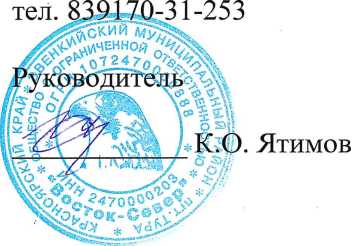 «_____»___________ 2019 годУровень образования, необходимый для приема на обучение по ППКРСНаименование квалификации (профессий, должностей по профессиональному стандарту "Сварщик") Срок получения СПО по ППКРС в очной форме обучения среднее общее образованиеПарикмахер10 месяцевосновное общее образованиеПарикмахер2 года 10 месяцевТрудоемкость ОПОП профессии43.01.02 ПарикмахерПри сроке обучения:При сроке обучения:Трудоемкость ОПОП профессии43.01.02 Парикмахер10месяцев2 года10 месяцевОбучение по учебным циклам и разделу "Физическая культура"16 нед.20 нед.Учебная практика обучающихся на базе среднего общего образования/на базе основного общего образования19нед.39 нед.Производственная практика обучающихся на базе среднего общего образования/на базе основного общего образования19нед.39 нед.Промежуточная аттестация обучающихся на базе среднего общего образования/на базе основного общего образования1 нед.2 нед.Государственная итоговая аттестация обучающихся на базе среднего общего образования/на базе основного общего образования1 нед.2 нед.Каникулы2 нед.2 нед.Итого43 нед.65 нед.N п/пНазвание профессии/сочетаний квалификацийКомпетенцииИндекс модулей12341.Парикмахер ОК 1 - ОК 7ОП.001.Парикмахер ПК 1.1 - 1.6ПМ.011.Парикмахер ПК 2.1 - 2.3ПМ.021.Парикмахер ПК 3.1 - 3.4ПМ.031.Парикмахер ПК 4.1 - 4.3ПМ.041.Парикмахер ДПК 5.1 - 5.5ДПМ.05Код компетенцииНаименование профессиональной компетенцииРезультат освоенияПМ.01  Выполнение стрижек и укладок волос:ПМ.01  Выполнение стрижек и укладок волос:ПМ.01  Выполнение стрижек и укладок волос:ПК 1.1. Выполнять подготовительные работы по обслуживанию клиентов.. иметь практический опыт:организации подготовительных работ по обслуживанию клиентов.уметь:организовывать рабочее место.знать:санитарные правила и нормы (СанПиНы);законодательные акты в сфере бытового обслуживания.ПК  1.2.  Выполнять мытье волос и профилактический уход за ними.иметь практический опыт:организации подготовительных работ по обслуживанию клиентов.Уметь: выполнения мытья и массажа головы, классических и салонных стрижек (женских, мужских), укладок, бритья головы и лица;Знать:физиологию кожи и волос;состав и свойства профессиональных препаратов;технологии выполнения массажа головы;ПК  1.3.  Выполнять классические и салонные стрижки (женские, мужские).иметь практический опыт:организации подготовительных работ по обслуживанию клиентов.Уметь: подбирать препараты для стрижек и укладок;пользоваться парикмахерским инструментом;выполнять все виды стрижек и укладок в соответствии с инструкционно-технологической картой;производить коррекцию стрижек и укладок;Знать: основные направления моды в парикмахерском искусстве;нормы расхода препаратов, времени на выполнение работ;технологии классических и салонных стрижек (женских, мужских);ПК 1.4.Выполнять укладки волос.иметь практический опыт:организации подготовительных работ по обслуживанию клиентов.Уметь: подбирать препараты для стрижек и укладок;пользоваться парикмахерским инструментом;выполнять все виды стрижек и укладок в соответствии с инструкционно-технологической картой;производить коррекцию стрижек и укладок;Знать:технологии укладок волос различными способами;критерии оценки качества стрижек и укладок.ПК  1.5.  Выполнять стрижку усов, бороды, бакенбард иметь практический опыт:организации подготовительных работ по обслуживанию клиентов.Уметь: выполнения мытья и массажа головы, классических и салонных стрижек (женских, мужских), укладок, бритья головы и лица;Знать: технологии укладок волос различными способами;критерии оценки качества стрижек и укладок.ПК 1.6.Выполнять заключительные работы по обслуживанию клиентов.иметь практический опыт:организации подготовительных работ по обслуживанию клиентов.Уметь: выполнять заключительные работы по обслуживанию клиентов;Знать: критерии оценки качества стрижек и укладок.ПМ.02  Выполнение химической завивки волос:ПМ.02  Выполнение химической завивки волос:ПМ.02  Выполнение химической завивки волос:ПК  2.1.  Выполнять подготовительные работы по обслуживанию клиентов.Иметь практический опыт: организации подготовительных работ по обслуживанию клиентов;Уметь: организовывать рабочее место;подбирать препараты для химической завивки;пользоваться парикмахерским инструментом;Знать: состав и свойства профессиональных препаратов;современные направления моды в парикмахерском искусстве;нормы расхода препаратов, времени на выполнение работ;ПК 2.2.Выполнять химические завивки волос различными способами Иметь практический опыт: выполнения мытья, химических завивок, сушки волос, профилактического ухода за волосами;Уметь: выполнять все виды химической завивки волос в соответствии с инструкционно-технологической картой;производить коррекцию химической завивки;Знать: технологии химических завивок волос;ПК 2.3.Выполнять заключительные работы по обслуживанию клиентов.Иметь практический опыт: выполнения заключительных работ по обслуживанию клиентов;Уметь: выполнять заключительные работы по обслуживанию клиентов;Знать: критерии оценки качества химической завивки волос.ПМ.03  Выполнение окрашивания волос.ПМ.03  Выполнение окрашивания волос.ПМ.03  Выполнение окрашивания волос.ПК 3.1Выполнять подготовительные работы по обслуживанию клиентов.Иметь практический опыт:организации подготовительных работ по обслуживанию клиентов;Уметь: организовывать рабочее место;подбирать препараты для окрашивания волос;пользоваться парикмахерским  инструментами.Знать:Состав и свойства препаратов;Нормы расхода препаратов, времени на выполнения работ.ПК 3.2Выполнять окрашивание и обесцвечивание волос.Иметь практический опыт:выполнения окрашивания, обесцвечивания и колорирования волос красителями разных групп;Уметь:ПК 3.3Выполнять колорирование волос.Иметь практический опыт:выполнения окрашивания, обесцвечивания и колорирования волос красителями разных групп;Уметь:Выполнять все виды окрашивания в соответствии с инструкционно-технологической картой;Производить коррекцию выполненной работы.Знать:Современные направления моды в парикмахерском искусстве;Технологии окрашивания волос.ПК 3.4Выполнять заключительные работы по обслуживанию клиентов.Иметь практический опыт:выполнения заключительных работ по обслуживанию клиентов.Уметь:выполнения заключительных работ по обслуживанию клиентов.Знать:Критерии оценки качества выполненной работы.ПК.  04 Оформление причесокПК.  04 Оформление причесокПК.  04 Оформление причесокПК 4.1. Выполнять подготовительные работы по обслуживанию клиентов.Иметь практический опыт:организации подготовительных работ по обслуживанию клиентов.Уметь:организовывать рабочее место;подбирать препараты, принадлежности для причесок;пользоваться парикмахерским инструментом.Знать:состав и свойства профессиональных препаратов;современные направления моды в парикмахерском искусстве;нормы расхода препаратов, времени на выполнение работ.ПК 4.2. Выполнять прически с моделирующими элементами.Иметь практический опыт:выполнения причесок с моделирующими элементами (повседневных и нарядных).Уметь:выполнять все виды причесок в соответствии с инструкционно-технологической картой;производить коррекцию прически;Знать:современные направления моды в парикмахерском искусстве;технологии выполнения причесок с моделирующими элементами;нормы расхода препаратов, времени на выполнение работ.ПК 4.3. Выполнять заключительные работы по обслуживанию клиентов.Иметь практический опыт:выполнения заключительных работ по обслуживанию клиентов.Уметь:выполнения заключительных работ по обслуживанию клиентов.Знать:Критерии оценки качества выполненной работы.ДПК. 05 Дополнительные виды работ парикмахераДПК. 05 Дополнительные виды работ парикмахераДПК. 05 Дополнительные виды работ парикмахера  ДПК 5.1.Выполнять подготовительные работы по обслуживанию клиентовИметь практический опыт:организации подготовительных работ по обслуживанию клиентов.Уметь:организовывать рабочее место;подбирать препараты, принадлежности для маникюра, педикюра, визажа;пользоваться инструментом.Знать:состав и свойства профессиональных препаратов;современные направления моды в парикмахерском искусстве;нормы расхода препаратов, времени на выполнение работ.ДПК 5.2Выполнять маникюр и педикюрИметь практический опыт:выполнения маникюра с моделирующими элементами (повседневных и нарядных).Уметь:выполнять все виды маникюра и педикюра  в соответствии с инструкционно-технологической картой;производить коррекцию маникюра и педикюра;Знать:современные направления моды в парикмахерском искусстве;технологии выполнения маникюра и педикюра с моделирующими элементами;нормы расхода препаратов, времени на выполнение работ.ДПК 5.3Выполнять массаж кистей рук.Иметь практический опыт:выполнения массажа рук.Уметь:выполнять массаж рук в соответствии с инструкционно-технологической картой;Знать:технологии выполнения массажа рук;нормы расхода препаратов, времени на выполнение работ.ДПК 5.4Выполнять художественное оформление натуральных ногтей.Иметь практический опыт:выполнения художественного оформления натуральных ногтей с моделирующими элементами (повседневных и нарядных).Уметь:выполнять все виды художественного оформления натуральных ногтей в соответствии с инструкционно-технологической картой;производить коррекцию художественного оформления ногтей.Знать:современные направления моды в парикмахерском искусстве;технологии выполнения художественного оформления натуральных ногтей  с моделирующими элементами;нормы расхода препаратов, времени на выполнение работ.ДПК-5.5 Создать индивидуальный стиль заказчика, создать коллекцию образов.Иметь практический опыт:Создавать индивидуальный стиль заказчика;Создавать коллекцию образов.Уметь:Создавать индивидуальный стиль заказчика в соответствии с инструкционно-технологической картой;Знать:современные направления моды в парикмахерском искусстве;технологии создания новых образов;нормы расхода препаратов, времени на выполнение работ.        ДПК 5.6Выполнять заключительные работы по обслуживанию клиентов.Иметь практический опыт:выполнения заключительных работ по обслуживанию клиентов.Уметь:выполнения заключительных работ по обслуживанию клиентов.Знать:Критерии оценки качества выполненной работы.Дисциплины, междисциплинарные курсы, профессио-нальные модулиКоличество часов на увеличение объема обязательных дисциплин, МДК; на введение дополнительных дисциплин (ПМ)Обоснованиераспределения часовДисциплина способствует формированию следующих компетенций, предусмотренных ФГОСДисциплина способствует формированию дополнительных общих и профессиональных компетенцийПМ. 05 Дополнительные виды работ парикмахера 214 часа/144 часаВ связи с запросом работодателя на дополнительные результаты освоения ППКРС, не предусмотренные ФГОСОК 1-7ПК. 5.1. - 5.6ДПК 5.1 Выполнять подготовительные работы по обслуживанию клиентов.ДПК 5.2 Выполнять маникюр и педикюр .ДПК 5.3 Выполнять массаж кистей рук.ДПК 5.4 Выполнять художественное оформление натуральных ногтей.ДПК-5.5 Создать индивидуальный стиль заказчика, создать коллекцию образов.ДПК 5.6 Выполнять заключительные работы по обслуживанию клиентов.МДК.05.01 Искусство маникюра и педикюра 114часа/78часовВведена  для формирования дополнительной компетенции – удовлетворения потребностей жителей района.ОК 1-7ПК. 5.1. - 5.5, 5.5ДПК 5.1 Выполнять подготовительные работы по обслуживанию клиентов. ДПК 5.2 Выполнять маникюр и педикюр . ДПК 5.3 Выполнять массаж кистей рук.ДПК 5.4 Выполнять художественное оформление натуральных ногтей.ДПК 5.6 Выполнять заключительные работы по обслуживанию клиентов.МДК.05.02 Искусство визажа92  час/62 часа Введена  для формирования дополнительной компетенции – удовлетворения потребностей жителей района.ОК 1-7ПК. 5.1. - 5.6ДПК 5.1 Выполнять подготовительные работы по обслуживанию клиентов. ДПК 5.2 Выполнять маникюр и педикюр . ДПК 5.3 Выполнять массаж кистей рук.ДПК 5.4 Выполнять художественное оформление натуральных ногтей.ДПК-5.5 Создать индивидуальный стиль заказчика, создать коллекцию образов. ДПК 5.6 Выполнять заключительные работы по обслуживанию клиентов.Вид практикиСеместрКол-во недельБаза практикиЗаданиеПМ.01 Выполнение стрижек и укладки волос ПМ.01 Выполнение стрижек и укладки волос ПМ.01 Выполнение стрижек и укладки волос ПМ.01 Выполнение стрижек и укладки волос ПМ.01 Выполнение стрижек и укладки волос УП.01 1,3 7 Парикмахерская мастерская Организация подготовительных работ по обслуживанию клиентов;Выполнения мытья и массажа головы, классических и салонных стрижек (женских, мужских), укладок, бритья головы и лица;выполнения заключительных работ по обслуживанию клиентов;Уметь пользоваться парикмахерским инструментом;Выполнять все виды стрижек и укладок в соответствии с инструкционно-технологической картой;производить коррекцию стрижек и укладок;Выполнять заключительные работы по обслуживанию клиентов;Соблюдать санитарные правила и нормы (СанПиНы); законодательные акты в сфере бытового обслуживания; Знать физиологию кожи и волос; состав и свойства профессиональных препаратов;основные направления моды в парикмахерском искусстве; нормы расхода препаратов, времени на выполнение работ;технологии выполнения массажа головы;технологии классических и салонных стрижек (женских, мужских); технологии укладок волос различными способами;критерии оценки качества стрижек и укладок.ПП.012,47ИП Ширинов, ИП Ятимов.Закреплять    и усовершенствовать приобретенный в процессе обучения опыт практической деятельности  обучающихся  в  сфере изучаемой профессии; развитие общих и профессиональных компетенций; освоение современных производственных процессов, технологий; адаптация обучающихся к конкретным условиям деятельности предприятий различных организационно-правовых форм. ПМ.02 Выполнение химической завивки волос  ПМ.02 Выполнение химической завивки волос  ПМ.02 Выполнение химической завивки волос  ПМ.02 Выполнение химической завивки волос  ПМ.02 Выполнение химической завивки волос УП.025,62Парикмахерская мастерскаяОрганизации подготовительных работ по обслуживанию клиентов; выполнения мытья, химических завивок, сушки волос, профилактического ухода за волосами;выполнения заключительных работ по обслуживанию клиентов;Знать состав и свойства профессиональных препаратов; современные направления моды в парикмахерском искусстве;нормы расхода препаратов, времени на выполнение работ; технологии химических завивок волос; критерии оценки качества химической завивки волос.ПП.025,63ИП Ширинов, ИП Ятимов.Закреплять    и усовершенствовать приобретенный в процессе обучения опыт практической деятельности  обучающихся  в  сфере изучаемой профессии; развитие общих и профессиональных компетенций; освоение современных производственных процессов, технологий; адаптация обучающихся к конкретным условиям деятельности предприятий различных организационно-правовых форм.ПМ.03 Выполнение окрашивание волос ПМ.03 Выполнение окрашивание волос ПМ.03 Выполнение окрашивание волос ПМ.03 Выполнение окрашивание волос ПМ.03 Выполнение окрашивание волос УП.035,62Парикмахерская мастерскаяОрганизация подготовительных работ по обслуживанию клиентов; выполнения окрашивания, обесцвечивания и колорирования волос красителями разных групп; выполнения заключительных работ по обслуживанию клиентов;Знать состав и свойства профессиональных препаратов; современные направления моды в парикмахерском искусстве;нормы расхода препаратов, времени на выполнение работ;технологии окрашивания волос; критерии оценки качества выполненной работы.ПП.035,63ИП Ширинов, ИП Ятимов.Закреплять    и усовершенствовать приобретенный в процессе обучения опыт практической деятельности  обучающихся  в  сфере изучаемой профессии; развитие общих и профессиональных компетенций; освоение современных производственных процессов, технологий; адаптация обучающихся к конкретным условиям деятельности предприятий различных организационно-правовых форм.ПМ.04 Оформление причесок ПМ.04 Оформление причесок ПМ.04 Оформление причесок ПМ.04 Оформление причесок ПМ.04 Оформление причесок УП.045,62Парикмахерская мастерскаяОрганизация подготовительных работ по обслуживанию клиентов; выполнения причесок с моделирующими элементами (повседневных и нарядных);  выполнения заключительных работ по обслуживанию клиентов;знать: состав и свойства профессиональных препаратов; современные направления моды в парикмахерском искусстве; нормы расхода препаратов, времени на выполнение работ; технологии выполнения причесок с моделирующими элементами; критерии оценки качества причесокПП.045,66ИП Ширинов, ИП Ятимов.Закреплять    и усовершенствовать приобретенный в процессе обучения опыт практической деятельности  обучающихся  в  сфере изучаемой профессии; развитие общих и профессиональных компетенций; освоение современных производственных процессов, технологий; адаптация обучающихся к конкретным условиям деятельности предприятий различных организационно-правовых форм.ПМ.05 Дополнительные виды работ парикмахера ПМ.05 Дополнительные виды работ парикмахера ПМ.05 Дополнительные виды работ парикмахера ПМ.05 Дополнительные виды работ парикмахера ПМ.05 Дополнительные виды работ парикмахера УП.055,62Парикмахерская мастерскаяорганизации подготовительных работ по обслуживанию клиентов. выполнения маникюра с моделирующими элементами (повседневных и нарядных).выполнения массажа рук. выполнения художественного оформления натуральных ногтей с моделирующими элементами (повседневных и нарядных).Создавать индивидуальный стиль заказчика;Создавать коллекцию образов.выполнения заключительных работ по обслуживанию клиентов.ПП.055,63ИП Ширинов, ИП Ятимов.Закреплять    и усовершенствовать приобретенный в процессе обучения опыт практической деятельности  обучающихся  в  сфере изучаемой профессии; развитие общих и профессиональных компетенций; освоение современных производственных процессов, технологий; адаптация обучающихся к конкретным условиям деятельности предприятий различных организационно-правовых форм.№п/пИндексНаименование1Базовые учебные дисциплины2ОУД.01 Русский язык и литература 3ОУД.01.01Русский язык 4ОУД.01.02Литература5ОУД.02Иностранный язык 6ОУД.03Математика7ОУД.04История8ОУД.05Физическая культура9ОУД.06Основы безопасности жизнедеятельности10ОУД.07Информатика11ОУД.08Экономика12ОУД.09Право13ОУД.10Обществознание 14ОУД.11Естествознание15ОУД.11.1Химия16ОУД.11.2Биология17ОУД.11.3Физика18ОУД.12География19ОУД.13Экология20ОУД.14  Астрономия21ОУД.15Краеведение22ОУД.16Эвенкийский язык№п/пИндексНаименование1ОП. 01Экономические и правовые основы профессиональной деятельности2ОП.02Основы культуры профессионального общения 3ОП.03Санитария и гигиена4ОП.04Основы физиологии кожи и волос 5ОП.05Специальный рисунок6ОП.06Безопасность жизнедеятельности№п/пИндексНаименование1ПМ.01Выполнение стрижек и укладок волос2ПМ.02Выполнения химической завивки волос 3ПМ.03Выполнения окрашивание волос4ПМ.04Оформление причесок5ПМ.05Дополнительный виды работ парикмахера №п/пИндексНаименование1ПМ.01Выполнение стрижек и укладок волос2ПМ.02Выполнения химической завивки волос 3ПМ.03Выполнения окрашивание волос4ПМ.04Оформление причесок5ПМ.05Дополнительный виды работ парикмахера №п/пИндексНаименование1ПМ.01Выполнение стрижек и укладок волос2ПМ.02Выполнения химической завивки волос 3ПМ.03Выполнения окрашивание волос4ПМ.04Оформление причесок5ПМ.05Дополнительный виды работ парикмахера Изменение Куда внесено изменениеЛицо, ответственное за внесение измененийДокумент, подтверждающий внесение измененийВ структуру ОПОП включен подраздел «Календарный учебный график»раздел «Документы, определяющие содержание образовательного процесса»Пахомова Л.В.приказ директора КГБПОУ «Эвенкийский многопрофильный техникум» от 29.08.2018 N46/1-п «О внесении дополнений в ОПОП ППКРС»